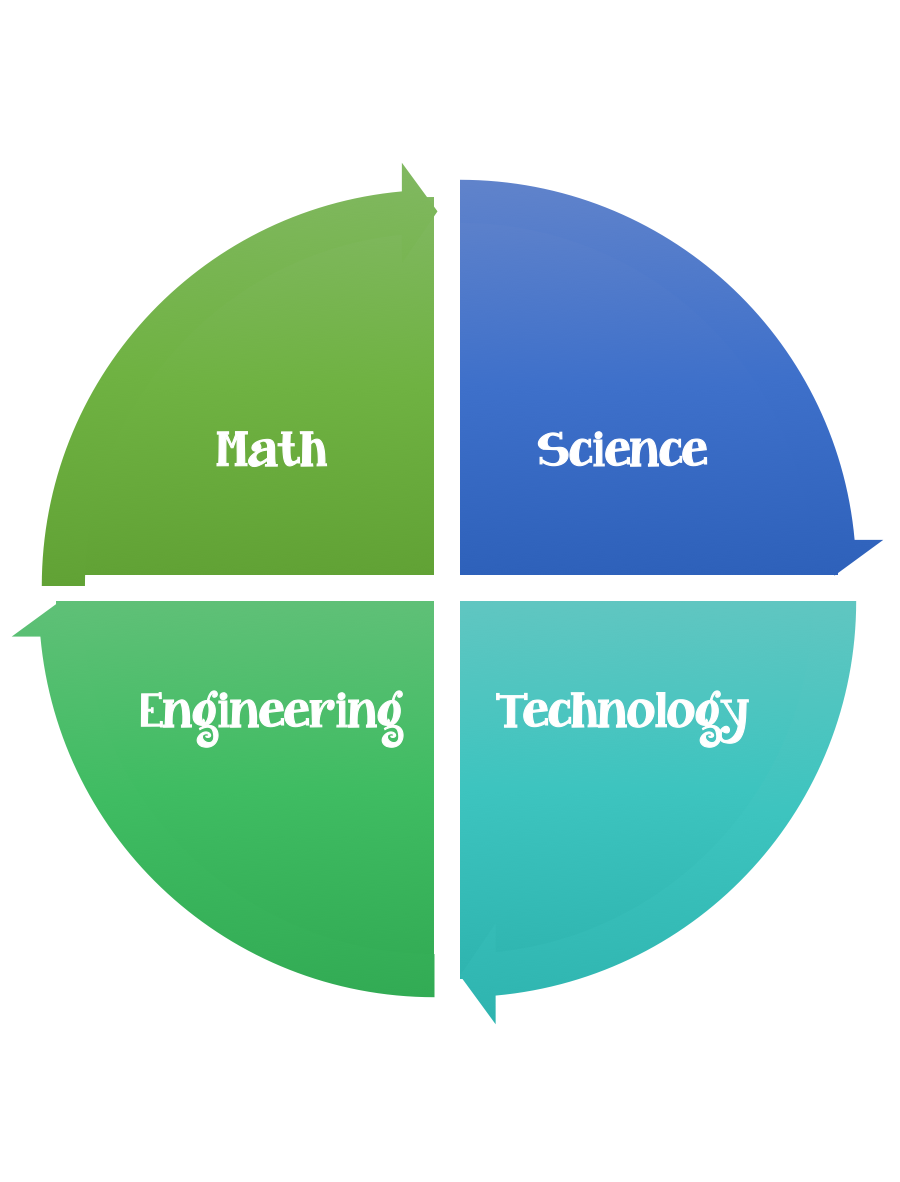                  Findley Oaks STEM Connect             1st Grade Design BriefStandard:  Prioritized Standard: S1P2.b Obtain, evaluate, and communicate information to demonstrate effects of magnets on other magnets and other objects. Plan and carry out an investigation to demonstrate how magnets attract and repel each other and the effect of magnets on common objects. Students should follow the engineering design process.Background/Problem:  During your study of magnets you’ve learned how they attract and repel, have a north and south pole and a magnetic field.  We’ve learned which kinds of materials are magnetic.  Design Challenge:  Use what you’ve learned about magnets to design and construct a magnetic maze and be able to guide an object through the maze using a magnet. Criteria: Your project must:Have a clear start and finishBe neat and colorfulInclude an object that is magneticInclude your signature on the outside of the mazeConstraints: You can only use the materials provided.Materials: per studentThings that are round - paper plates – different sizes – cardboard that could be cut into circles.  Give students choices to select from.Templates/some students may be able to design a maze without a template.Magnets 2 eachCardstockTools:Markers and / or crayonsScissorsPaper (For design planning)Pencils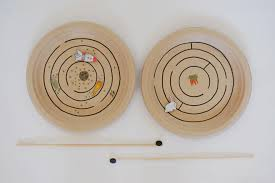 Examples:  Students should create their maze connect puzzles.Dog – doghouse/boneBird – birdhouseBee – beehivePenguin – iglooCat - mouseRabbit – carrotRocket ship - moon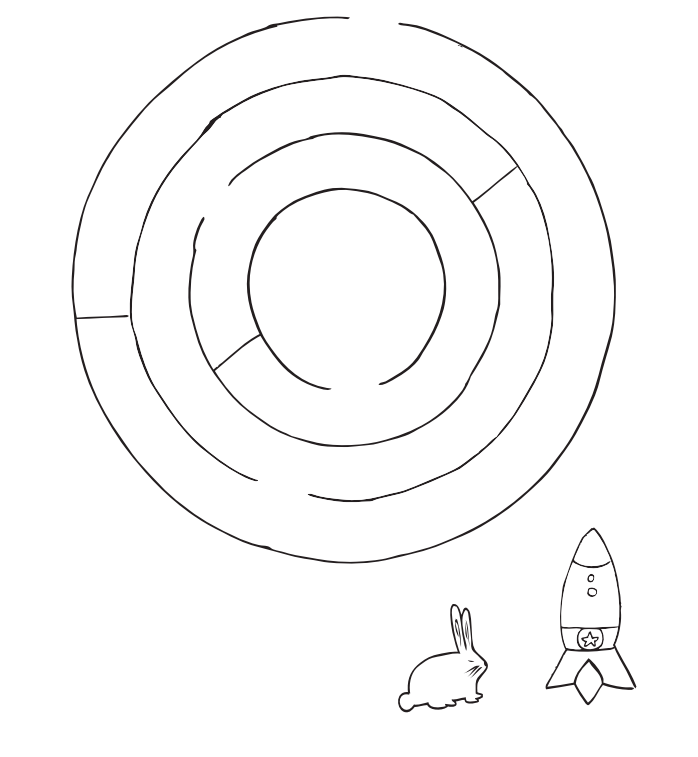 ChallengeMagnet MazeUnitMagnets